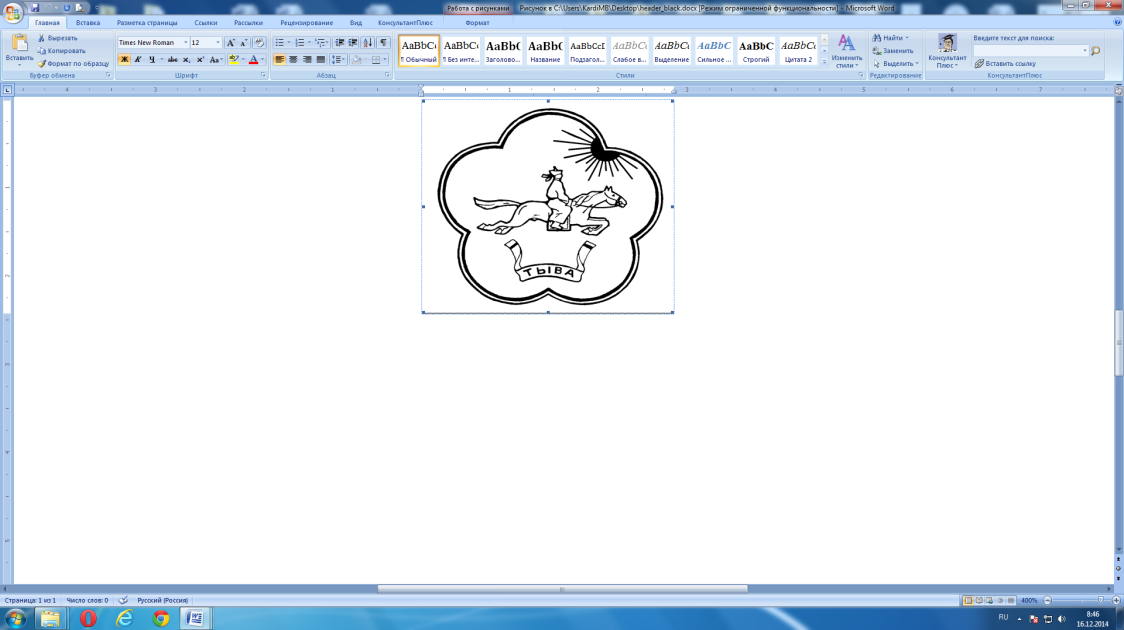 ПРАВИТЕЛЬСТВО РЕСПУБЛИКИ ТЫВА
ПОСТАНОВЛЕНИЕТЫВА РЕСПУБЛИКАНЫӉ ЧАЗАА
ДОКТААЛот 1 сентября 2022 г. № 554г. КызылО внесении изменений в постановление Правительства Республики Тыва от 12 апреля 2018 г. № 168В соответствии со статьей 138 Бюджетного кодекса Российской Федерации Правительство Республики Тыва ПОСТАНОВЛЯЕТ:1. Внести в постановление Правительства Республики Тыва от 12 апреля       2018 г. № 168 «Об утверждении Порядка заключения соглашений о мерах по социально-экономическому развитию и оздоровлению муниципальных финансов муниципальных образований Республики Тыва» следующие изменения:1) в пункте 4 слово «первого» заменить словами «исполняющего обязанности»;2) в Порядке заключения соглашений о мерах по социально-экономическому развитию и оздоровлению муниципальных финансов муниципальных образований Республики Тыва:а) абзац первый пункта 3 после слова «заключается» дополнить словами «не позднее 15 февраля»;б) пункт 7 изложить в следующей редакции:«7. За невыполнение муниципальным образованием Республики Тыва обязательств применяются меры ответственности:а) в случае невыполнения муниципальным образованием Республики Тыва обязательств, предусмотренных приложением № 1,- руководителем муниципального образования Республики Тыва применяются меры дисциплинарной ответственности к должностным лицам органов местного самоуправления, чьи действия (бездействие) привели к нарушению указанных обязательств;б) в случае отсутствия заключенного с территориальным органом Федерального казначейства соглашения о применении режима первоочередных расходов, приостанавливается в текущем финансовом году предоставление дотации, предусмотренной законом Республики Тыва о республиканском бюджете на текущий финансовый год и на плановый период, до даты его подписания.»;в) абзац второй пункта 8 признать утратившим силу;г) в приложении № 1:в пункте 1:в подпункте «а» слово «июля» заменить словом «августа»;в подпункте «б» слова «20 июля» заменить словами «10 августа»;подпункт «г» изложить в следующей редакции:«г) направление руководителем муниципального образования Республики Тыва в Минфин РТ на заключение и согласование:проекта решения о бюджете муниципального образования Республики Тыва на очередной финансовый год (доходы по видам доходов; расходы по разделам, подразделам, видам расходов; дефицит или профицит, источники финансирования дефицита бюджета по видам источников; программы муниципальных заимствований и основные направления долговой политики), учитывающего бюджетный эффект от реализации мероприятий планов (программ), утвержденных в рамках исполнения подпунктов «в» и «г» пункта 2 настоящего Перечня, до одобрения указанного решения о бюджете муниципального образования Республики Тыва администрацией муниципального образования Республики Тыва и внесения указанного проекта в представительный орган муниципального образования;проектов решений представительного органа муниципального образования Республики Тыва о внесении изменений в решение о бюджете муниципального образования Республики Тыва на текущий год и на плановый период до одобрения их администрацией муниципального образования и внесения указанных проектов в представительный орган муниципального образования;решения представительного органа об увеличении муниципального долга муниципального образования Республики Тыва.Муниципальным образованиям Республики Тыва не вносить в представительный орган муниципального образования Республики Тыва вышеуказанные проекты актов без учета рекомендаций, изложенных в заключениях Минфина РТ.»;в подпункте «в» пункта 2 слово «мая» заменить словом «апреля»;подпункт «а» пункта 3 изложить в следующей редакции:«а) соблюдение требований к предельным значениям дефицита бюджета муниципального образования Республики Тыва, установленных статьей 921 Бюджетного кодекса Российской Федерации;соблюдениетребований к предельному объему заимствований муниципального образования Республики Тыва, установленных статьей  106 Бюджетного кодекса Российской Федерации.соблюдение требований, установленных пунктом 5 статьи 107 Бюджетного кодекса Российской Федерации;соблюдение требований, установленных пунктом 8 статьи 137 Бюджетного кодекса Российской Федерации;»;подпункт «б» пункта 4 признать утратившим силу;подпункт «в» пункта 6 признать утратившим силу;пункт 7 изложить в следующей редакции:«7. Обязательство муниципальных образований Республики Тыва по обеспечению организации исполнения бюджета муниципального образования Республики Тыва на основании соглашения о применении режима первоочередных расходов при исполнении расходных обязательств муниципального образования, заключенного территориальным органом Федерального казначейства и органом местного самоуправления.Соглашение о применении режима первоочередных расходов при исполнении расходных обязательств муниципального образования Республики Тыва, заключенное между территориальным органом Федерального казначейства и органом местного самоуправления, подлежит согласованию с Министерством финансов Республики Тыва и должно включать следующие положения:а) о передаче территориальному органу Федерального казначейства функций финансового органа муниципального образования Республики Тыва по открытию и ведению лицевых счетов, предназначенных для учета операций по исполнению бюджета, главным распорядителям, распорядителям, получателям средств бюджета муниципального образования Республики Тыва и главным администраторам (администраторам) источников финансирования дефицита бюджета муниципального образования, учету бюджетных и денежных обязательств и санкционированию операций, связанных с оплатой денежных обязательств получателей средств бюджета муниципального образования Республики Тыва;б) об очередности списания денежных средств, а также перечень первоочередных расходов бюджета муниципального образования Республики Тыва, устанавливаемый Министерством финансов Республики Тыва и включающий в том числе расходы по оплате труда работников бюджетной сферы и расходы на иные публичные нормативные обязательства;в) о недопустимости проведения перечислений по расходным обязательствам муниципального образования Республики Тыва, не включенным в перечень первоочередных расходов, при наличии просроченной кредиторской задолженности по расходным обязательствам муниципального образования Республики Тыва, включенным в перечень первоочередных расходов.»;в пункте 8 слова «за исключением обязательств, предусмотренных подпунктом «в» пункта 1 и подпунктом «а» пункта 2 настоящего Перечня,» исключить.2. Настоящее постановление вступает в силу со дня его официального опубликования.3. Разместить настоящее постановление на «Официальном интернет-портале правовой информации» (www.pravo.gov.ru) и официальном сайте Республики Тыва в информационно-телекоммуникационной сети «Интернет».Глава Республики Тыва 								    В. Ховалыг